Lindisfarne BulletinThe Invercargill Parish of theMethodist Church of New Zealand.Te Hahi Weteriana o Aotearoa.Lindisfarne Methodist Church, Worship and Community CentrePhone    216-0281.e-mail: office@lindisfarne.org.nz.         Website:  www.lindisfarne.org.nz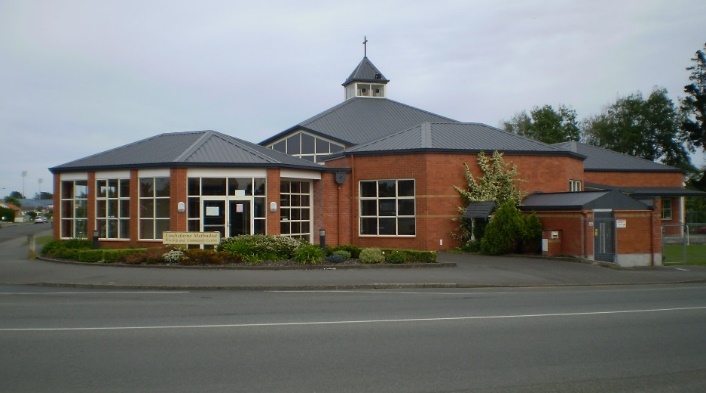 Sunday June 19th 201610.00am: Lindisfarne Service with Reverend Peter Taylor.1.00pm: Tongan Service.________________________________________The McEwen family would like to thank the Lindisfarne church family for their prayers, kind words and thoughtful gifts during Claire's time in Starship hospital. The feeling of peace during Claire's second operation and lack of post-operative complications are a true testament to the power of prayer and God's goodness! It will be about a year before we know whether the spinal fusion has been successful, but for now Claire is at home recuperating and hopes to be back at school next term.PRAYER Lord you know what we want.If you think it right, may we have it.If you do not think it right, Good Lord, do not be displeased, that we asked,For we don't want anything that you don't want.Mid-Winter Dinner Everyone is invited to our dinner on Saturday 9th July.                         Please sign the list in the foyer if you are coming, and indicate whether you will bring a salad or a dessert or pay $10 per person.As always, Margaret will be happy to accept your $10, preferably in a named envelope.                                                                                        We will need to know numbers by Sunday 3rd July.From the Editor There was almost a hiccup with this week’s Bulletin. To avoid problems, we suggest that you send your Bulletin notices to both of us as listed on the back page.  Peter L. and MargaretMid-Week Service and Lunch Thursday 23rd June.The service, beginning at 11.30am, will be followed by the usual lunch.Please tell Betty Snell or Dorothy King if you will be attending the lunch.Friday ClubThank you to the helpers at Friday Club last week. The 20 children who attended enjoyed making their own personal “Glad Mail Box”.METHODIST WOMENS SPECIAL PROJECT.Lindisfarne Methodist Fellowship would like our church people to contribute to the “special project" for two worthy causes.[1] “GEMSTONES” - Valuing life.Deals with really important issues confronting young people in New Zealand. These problems are "for real".We are helping teachers, parents and especially young people deal with these issues.WILL YOU HELP US?There are 6 themes in “Gemstones” -Family relationships.Making choices.Managing anger and fear.Resisting alcohol and drugs.Bullying.Appreciating and valuing life.[2] "EMPOWER TO RESTORE." -The Philippines rehabilitation after Typhoon Haryan.Helping families rebuild homes, schools and community facilities.Envelopes are on the table in the foyer, if you feel able to donate to these special projects.Thank you in advance. ROSTER FOR SUNDAY DUTIESCENTRE DUTIESSOME INVERCARGILL PARISH KEY PERSONNELLindisfarne CalendarLindisfarne CalendarLindisfarne CalendarSunday 19th June10.00am1.00pmLindisfarne Service with Reverend Peter Taylor. Tongan Service.Monday 20th 3.30pmStory Room.Tuesday 21st9.00am3.30pm7.00pmFostering Kids.Story Room.Cake Decorators.Wednesday 22nd7.00pm7.30pmNorth Invercargill Bowls.Choir Practice.Thursday 23rd10.00am11.30am1.30pm7.00pm7.00pmCraft Circle.Mid-Week Service with Reverend Peter Taylor.See notice below.Sit and Be Fit.Blues Bowls.South City Choir.Sunday 26th June10.00am1.00pm1.00pmLindisfarne Service with Reverend Peter Taylor. Tongan Service.Fijian Service.Sunday19th June26th June3rd July10th JulyDOOR ANDWELCOMEVerna EasonRaewyn BirssTony WestonNicol MacfarlaneFay BrownDot AndersonBeth and Murray GibbsVAN DRIVERMurray GibbsDaphne SalterSharon TaylorEddie BremerFLOWERS Betty SnellMags KellyDorothy KingBeatrice CroftMORNING TEACarolyn McDonaldJudith DayMags KellyBetty SnellVerna EasonRaewyn BirssJudith Stevens Fay BrownNOTICESMuriel McCullochEddie BremerBetty SnellMuriel McCullochCRECHE                                  Beth GibbsDorothy KingBeth GibbsSchool HolidaysKIDS KLUBBetty SnellBetty SnellCarol McKenzieSchool HolidaysWEEK OFLAWNSSECURITY20th June - 26th JuneNeil SalterDaphne Salter27th June – 3rd JulyLester DeanCam McCulloch4th July- 10th JulyEddie BremerEddie Bremer11th July - 17th July Runi SafoleRon TaylorMinister               Reverend Peter Taylor     216-0281  Minister               Reverend Peter Taylor     216-0281  Minister               Reverend Peter Taylor     216-0281  Minister               Reverend Peter Taylor     216-0281  Minister               Reverend Peter Taylor     216-0281  Minister               Reverend Peter Taylor     216-0281                                              Parish Secretary       Carolyn Weston                                             Parish Secretary       Carolyn Weston                                             Parish Secretary       Carolyn Weston                                             Parish Secretary       Carolyn Weston                                             Parish Secretary       Carolyn Weston                                             Parish Secretary       Carolyn Weston Parish Stewards  Betty Snell   Eddie Bremer   Muriel McCulloch    Betty Snell   Eddie Bremer   Muriel McCulloch    Betty Snell   Eddie Bremer   Muriel McCulloch    Betty Snell   Eddie Bremer   Muriel McCulloch    Betty Snell   Eddie Bremer   Muriel McCulloch  Parish Council Chairman    Reverend Peter TaylorParish Council Chairman    Reverend Peter TaylorParish Council Chairman    Reverend Peter TaylorParish Council Chairman    Reverend Peter TaylorParish Council Chairman    Reverend Peter TaylorTreasurer  David Little   Parish Council-Congregational RepresentativesParish Council-Congregational RepresentativesParish Council-Congregational RepresentativesParish Council-Congregational RepresentativesMargaret Brass    Mags Kelly           Margaret Brass    Mags Kelly           Prayer Chain Co-ordinatorsPrayer Chain Co-ordinatorsPrayer Chain Co-ordinatorsJoan and Murray Farley.  Joan and Murray Farley.  Joan and Murray Farley.  Bulletin EditorsBulletin Editors Peter Lankshear       Margaret Brass         Peter Lankshear       Margaret Brass         Peter Lankshear       Margaret Brass         Peter Lankshear       Margaret Brass                                                Affordables Shop Manager     Carolyn   216-9676                                        Affordables Shop Manager     Carolyn   216-9676                                        Affordables Shop Manager     Carolyn   216-9676                                        Affordables Shop Manager     Carolyn   216-9676                                        Affordables Shop Manager     Carolyn   216-9676                                        Affordables Shop Manager     Carolyn   216-9676